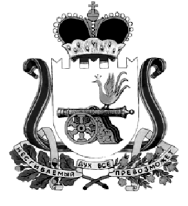 ОТДЕЛ ОБРАЗОВАНИЯАДМИНИСТРАЦИИ МУНИЦИПАЛЬНОГО ОБРАЗОВАНИЯ “КАРДЫМОВСКИЙ  РАЙОН” СМОЛЕНСКОЙ ОБЛАСТИП Р И К А З  21.12.2016                                                                № 207На основании протоколов жюри муниципального этапа Всероссийской олимпиады школьников  п р и к а з ы в а ю: 1. Утвердить список победителей и призеров муниципального этапа Всероссийской олимпиады школьников в 2016-2017 учебном году  (Приложение).2. Наградить победителей и призеров муниципального этапа Всероссийской олимпиады школьников дипломами, согласно п. 37 Положения о Всероссийской олимпиаде школьников, утвержденного приказом Министерства образования и науки РФ от 02.12.2009 № 695.3. Ответственность за исполнение настоящего приказа возложить на старшего менеджера Отдела образования К.Ю. Седневу.3. Контроль исполнения настоящего приказа возложить на ведущего специалиста Отдела образования Е.Г. Киселеву.Начальник Отдела образования                                           В.В. АзаренковаПриложение Список победителей и призеров муниципального этапа Всероссийской олимпиады школьников в 2016-2017 учебном году.Об итогах проведения муниципального этапа Всероссийской олимпиады школьников  в 2016-2017 учебном году№ п/пПобедитель/призерФИОклассшколаМатематикаМатематикаМатематикаМатематикаМатематика1ПризерКоваленко Серафима Ивановна7МБОУ «Шокинская школа»Русский языкРусский языкРусский языкРусский языкРусский язык1ПризерЛегонькова Ирина Александровна7МБОУ «Соловьевская основная школа»2ПризерЛегонькова Елизавета Сергеевна 8МБОУ «Соловьевская основная школа»БиологияБиологияБиологияБиологияБиология1ПобедительБирюковап Алина Александровна8МБОУ «Рыжковская средняя школа»2ПризерЛегонькова Елизавета Сергеевна8МБОУ «Соловьевская основная школа»3ПризерХомутова Полина Игоревна9МБОУ «Тюшинская СШ»4ПризерХарлова Анастасия Александровна9МБОУ «Соловьевская основная школа»Физическая культураФизическая культураФизическая культураФизическая культураФизическая культура1ПобедительБирюкова Алина Александровна8МБОУ «Рыжковская средняя школа»2ПобедительТкаченко Денис Васильевич11МБОУ «Рыжковская средняя школа»3ПобедительФоменко Степан Владимирович11МБОУ «Рыжковская средняя школа»4ПризерОсипов Артем Александрович9МБОУ «Рыжковская средняя школа»5ПризерЮрин Андрей Владимирович9МБОУ «Рыжковская средняя школа»ГеографияГеографияГеографияГеографияГеография1ПобедительТкаченко Денис Васильевич11МБОУ «Рыжковская средняя школа»2ПризерБирюкова Алина Александровна8МБОУ «Рыжковская средняя школа»ОбществознаниеОбществознаниеОбществознаниеОбществознаниеОбществознание1ПризерЛегонькова Елизавета Сергеевна8МБОУ «Соловьевская основная  школа»2ПризерПерегонцева Анна Григорьевна9МБОУ «Кардымовская средняя школа»3ПризерХарлова Анастасия Александровна9МБОУ «Соловьевская основная школа»Мировая художественная культураМировая художественная культураМировая художественная культураМировая художественная культураМировая художественная культура1ПобедительКравцова Виктория Владимировна11МБОУ «Кардымовская средняя школа»2ПризерВойтко Полина Юрьевна11МБОУ «Кардымовская средняя школа»Английский языкАнглийский языкАнглийский языкАнглийский языкАнглийский язык1ПризерПолуэктова Александра Михайловна7МБОУ «Кардымовская средняя школа»